§1094-B.  Improper contact with a family or household member prior to the setting of preconviction bail1.  Improper contact.  A person is guilty of improper contact with a family or household member prior to the setting of preconviction bail if:A.  The person is being detained as a result of the person's arrest for an offense specified in section 1023, subsection 4, paragraph B‑1;  [PL 2013, c. 478, §2 (NEW).]B.  Preconviction bail has not been set by a justice or judge;  [PL 2013, c. 478, §2 (NEW).]C.  The person is notified, in writing or otherwise, by the county jail staff or a law enforcement officer not to make direct or indirect contact with the specifically identified alleged victim of the offense for which the person is being detained;  [PL 2017, c. 66, §1 (AMD).]D.  The alleged victim is a family or household member of the person; and  [PL 2013, c. 478, §2 (NEW).]E.  After the notification specified in paragraph C, the person intentionally or knowingly makes direct or indirect contact with the specifically identified alleged victim.  [PL 2013, c. 478, §2 (NEW).]As used in this subsection, "family or household member" has the same meaning as in Title 19‑A, section 4102, subsection 6.[PL 2021, c. 647, Pt. B, §13 (AMD); PL 2021, c. 647, Pt. B, §65 (AFF).]2.  Penalty.  Violation of this section is a Class D crime.[PL 2013, c. 478, §2 (NEW).]SECTION HISTORYPL 2013, c. 478, §2 (NEW). PL 2017, c. 66, §1 (AMD). PL 2021, c. 647, Pt. B, §13 (AMD). PL 2021, c. 647, Pt. B, §65 (AFF). The State of Maine claims a copyright in its codified statutes. If you intend to republish this material, we require that you include the following disclaimer in your publication:All copyrights and other rights to statutory text are reserved by the State of Maine. The text included in this publication reflects changes made through the First Regular and First Special Session of the 131st Maine Legislature and is current through November 1. 2023
                    . The text is subject to change without notice. It is a version that has not been officially certified by the Secretary of State. Refer to the Maine Revised Statutes Annotated and supplements for certified text.
                The Office of the Revisor of Statutes also requests that you send us one copy of any statutory publication you may produce. Our goal is not to restrict publishing activity, but to keep track of who is publishing what, to identify any needless duplication and to preserve the State's copyright rights.PLEASE NOTE: The Revisor's Office cannot perform research for or provide legal advice or interpretation of Maine law to the public. If you need legal assistance, please contact a qualified attorney.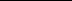 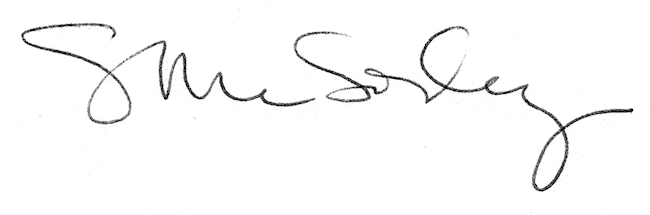 